03-387 ВАЗ-2131-05 4-дверный автомобиль медицинской службы повышенной проходимости на агрегатах ВАЗ-21213 4х4, мест: 5 или 3 и 1 лежачий, вес: снаряженный 1.38 тн, полный до 1.88 тн, ВАЗ-2130 82 лс, 130 км/час, мелкосерийно, ООО «Лада-Тул» г. Тольятти, 1998-2002 г. в.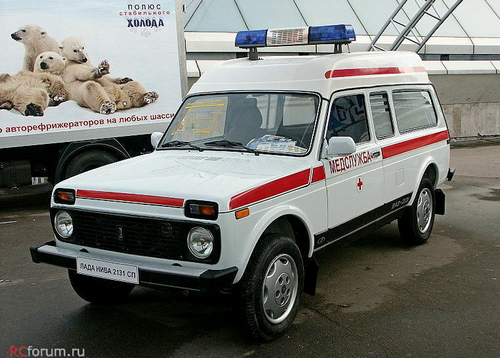 Изготовитель: ООО «Лада-Тул» (Lada-Tool), г. Тольятти, ул. Дзержинского 16, производство: ул. Вокзальная 94-6. Производственная фирма "Лада-Тул" была создана в 1992 году в Тольятти как изготовитель точного инструмента и оснастки для ВАЗа. В 1995-96 годах в связи с поставленной МВД и МЧС задачей создать недорогой отечественный автомобиль, универсальный внедорожник для работы этих служб возникла необходимость в передаче производства автомобилей специального назначения из ОПП "АвтоВАЗ" на отдельное предприятие. Этим предприятием стала фирма "Лада-Тул". От переоборудования ВАЗ-2131 "Лада-Тул" пришла к самостоятельной сборке и сертификации автомобилей и стала автосборочным предприятием, разрабатывающим и выпускающим мелкосерийные автомобили на основе вазовских узлов и агрегатов. ВАЗ-2131СП - медицинская модификация полноприводного 5-дверного автомобиля «Нива» ВАЗ-2131. В России это первый медицинский автомобиль, выполненный на базе «Нивы». Характерной внешней особенностью этого автомобиля является наличие двух дверей по правому борту и одной по левому – по сути, справа автомобиль представляет собой ВАЗ-2131, а слева – ВАЗ-2129 (ВАЗ-2130). Вездеход имеет варианты оснащения для перевозки больных и пострадавших и для неотложной помощи. Может применяться в районных и сельских медицинских учреждениях. Просторный и высокий салон, за счет увеличенного на 300 мм заднего свеса и приподнятой на 320 мм одноуровневой пластиковой крыши, позволяет свободно разместить больного на носилках и двух сопровождающих медиков с комплектом оборудования. В базовую комплектацию входят кронштейны для медицинских принадлежностей. подсветки, электроразъемы для подключения аппаратуры. Дополнительный отопитель обеспечивает необходимый тепловой комфорт. Установка по заказу радиостанции, сигналов и специального оборудования. Автомобиль впервые был представлен 10 июня 1998 года на выставке специализированных автомобилей во Всероссийском выставочном центре (denisovets.ru). Производство ВАЗ-2131СП было налажено в ООО «Лада-Тул», входящем в дочернее предприятие АвтоВАЗа торгово-промышленную группу ООО «Моторика», где выпускался под обозначениями ВАЗ-2131-05. В 2002 году, после начала выпуска модификации ВАЗ-21214 с двигателем, соответствующим экологическим нормам «Евро-3», обозначение санитарного автомобиля ВАЗ-2131-05 изменилось на ВАЗ-2131-45, что обозначало именно новый двигатель. С того же времени, в связи с заменой поставщика, стали устанавливать двухуровневую крышу, которая к тому же стала выше в задней части. Модификации 2131-05 Количество баков 1Объем бака, л 42Компоновочная схема автомобиля: полноприводный с продольным расположением двигателяГабаритные размеры, мм: длина 4540, ширина 1680, высота 1840;База, мм: 2700;Колея передняя/задняя, мм	1430/1400:Дорожный просвет, мм: 220:Топливо АИ-95:Масса в снаряженном состоянии, кг 1380:Максим, скорость, км/ч 130:Полезная нагрузка, кг 500:Шины камерные радиальные с дорожным протектором 175/80 R16;Двигатель: модель ВАЗ-2130;Тип: с распределенным впрыском топливаРабочий объем: см3	1773Ном. мощность, кВт (л. с.)	62 (84,3)Степень сжатия 9,3Трансмиссия: сцепление ВАЗ-21213; коробка передач: ВАЗ-21213, количество передач 5, раздаточная коробка 2-ступенчатая ВАЗ-21213.Модификации 2131-45 (MAXIM RC-мастер)Основные размеры, мм: длина 4250, высота с СГУ 2310, ширина (с зеркалами заднего вида)1680(1814);Колесная база 2700;Длина пассажирской части салона 2000:Ширина пассажирской части салона 1410;Высота пассажирской части салона (max) 1500.Масса снаряженного автомобиля, кг 1350;Допустимая полная масса, кг 1900;Распределение допустимой полной массы на ось колес, кг: переднюю 850, заднюю 1050;Количество мест: для водителя 1, для врача (впереди) 1;В медицинском салоне, ограждённом перегородкой: для врача 1, для больного (на носилках) 1 Двигатель 21214-40Рабочий объем цилиндров, куб. см 1690Степень сжатия 9,3Максимальная мощность, кВт (мин-1) 59,5 (5000)Максимальный крутящий момент, Нм (мин-1) 127,5 (4000)Используемое топливо (бензин с октановым числом не менее) 95Из сообщения на rcforum.ru от 17.04.2010, MAXIM RC-мастер; старожил форума …в 1990-х, у АвтоВАЗа, появилась целая компания дочек, в которых учредителями были не только предприниматели нашего города, но и некоторые властные лица с Управления ВАЗа…Так вот я собрал в списке практически все дочерние производственные компании, занимающиеся производством и доработкой автомобилей.1. ОАО ПСА "Бронто" - производство бронированных автомобилей, электромобилей, внедорожников повышенной проходимости, болотоходов.2. ЗАО "ВАЗинтерСервис" - производство малотоннажных пикапов.3. ООО "Моторика" - производство автомобилей семейства 21106, в том числе и купе, ВАЗ 2131 СП4. ООО "Лада Тул" входит в группу компаний "Моторика" - производство пикапов ВАЗ 23295. ООО "Лада Консул" - производство автомобилей семейства "ТАРЗАН"6. ЗАО "Супер-Авто" - производство и доработка двигателей, а также произволдство автомобилей семейства Премьер.7. ЗАО "ТоргМаш" - производство спортивных автомобилей, тюнинг. … обрати внимание, индекс ВАЗ имеют, все машины произведенные этими предприятиями, за исключением ВИСа.